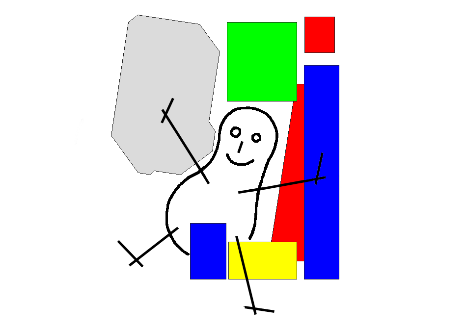 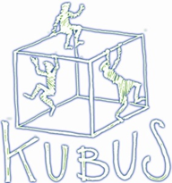 Beste oudersIn het eerste leerjaar leert uw kind lezen.  2 of 3 keer per schooljaar wordt bepaald hoe goed een kind technisch kan lezen. Zo wordt het AVI-niveau bepaald.Een AVI-niveau betekent dat een boek veel of weinig moeilijk leesbare woorden bevat. Door een kind een boek te geven dat aansluit bij zijn/haar eigen leesniveau, kun je voor meer leesplezier zorgen. Een kind dat een te moeilijk boek moet lezen, raakt gefrustreerd en vindt lezen niet meer leuk.U heeft misschien al gemerkt dat er op de meeste leesboeken sinds kort een nieuw AVI-niveau vermeld staat.  De nieuwe AVI-indeling bestaat uit 12 niveaus in plaats van 9 niveaus. Hoe herken je het AVI-niveau van een boek :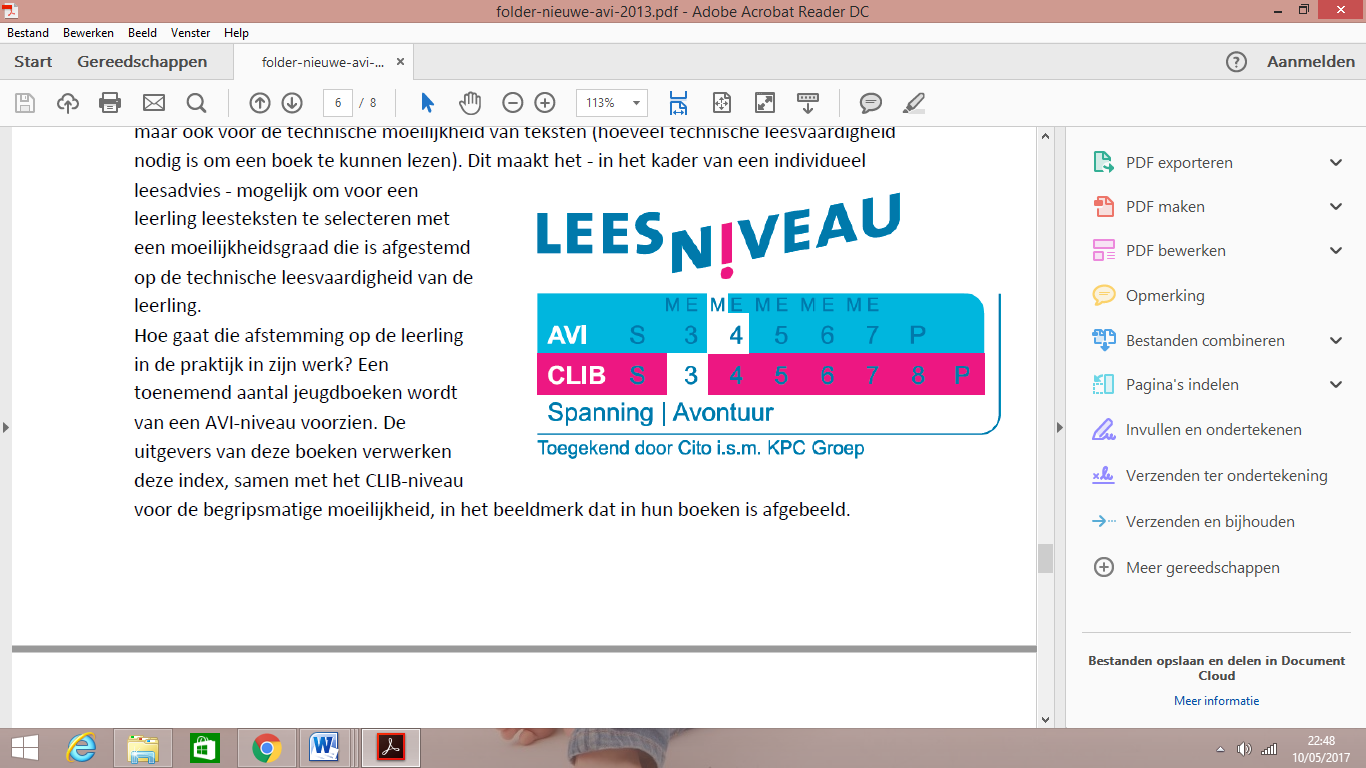 AVI M4 betekent Midden groep 4 (= 2e lj) voor technisch lezen.CLIB 3 betekent groep 3 (= 1e lj) voor begrijpend lezenHet thema is spanning en avontuur.Een exacte omzetting van de oude AVI naar de nieuwe AVI bestaat er niet. Afspraken op onze school en binnen onze scholengemeenschapEind dit schooljaar wordt het AVI-niveau, volgens de nieuwe omzetting, bepaald van uw kind.Schooljaar ’17 – ’18 zullen we enkel nog werken met het  nieuwe AVI-niveau. Vanaf september 2017 zal ook de bibliotheek van Bree deze nieuwe AVI-bepaling gebruiken.2 keer per schooljaar wordt het AVI-niveau op school getest door een toets hardop lezen af te nemen. Zo kunnen we horen hoe de leestechniek is. We letten dan ook op de vlotheid en het aantal fouten. Met het leesbegrip wordt dan geen rekening gehouden.Testmomenten:  januari/februari  + mei/juniNa de AVI-leestoets zal uw kind een brief meekrijgen  waarop 3 niveaus vermeld staan:Beheersingsniveau (groen): Dit zijn boekjes die je kind al helemaal zelfstandig kan lezenInstructieniveau (oranje): Dit zijn boekjes waarmee jouw kind onder begeleiding moet oefenen om nog beter te leren lezen. Hoe je je kind kunt begeleiden, vraag je het beste aan de leerkracht. Frustratieniveau (rood): Deze boekjes zijn voorlopig nog te moeilijk voor jouw kind.Het is zeer belangrijk dat uw kind plezier heeft in het lezen.De oude AVI-toets en de nieuwe AVI-toets mag je niet met elkaar vergelijken. Het kan dus zijn dat uw kind, met de nieuwe AVI-toets, een lager resultaat behaald dan verwacht. Dit betekent niet dat uw kind slechter is gaan lezen. Pas bij een volgende afname met de nieuwe toetsen kunt u echt zien of uw kind vorderingen heeft gemaakt of niet.Denkt u tussen 2 testmomenten door dat het lezen heel vlot gaat of heeft uw kind interesse in een boek van een ander AVI-niveau dan u nu oefent. Dit is geen probleem! Doe de             5-vingertest om na te gaan of het boek gekozen kan worden.5-vingertest: lees een bladzijde van het boek. Tel de woorden die je moeilijk vindt op je vingers. Zijn er meer dan 5 woorden moeilijk? Dan kies je beter een ander boek.Laat zien hoe leuk lezen is. Plan samen lezen in. Blijf voorlezen. Kinderen genieten van het luisteren naar verhalen.Mocht er nog iets niet duidelijk zijn. Stel je vragen gerust aan de juf of meester.We wensen jullie heel veel leesplezier!Het leerkrachtenteam, zorgcoördinatoren en directies van scholengemeenschap De KuBuSAVI startdit niveau krijgt iedere beginnende lezer.AVI M3gemiddeld leesniveau midden 1e leerjaarAVI E3gemiddeld leesniveau einde 1e leerjaarAVI M4gemiddeld leesniveau midden 2e leerjaarAVI E4gemiddeld leesniveau einde 2e leerjaarAVI M5gemiddeld leesniveau midden 3e leerjaarAVI E5gemiddeld leesniveau einde 3e leerjaarAVI M6gemiddeld leesniveau midden 4e leerjaarAVI E6gemiddeld leesniveau einde 4e leerjaarAVI M7gemiddeld leesniveau midden 5e leerjaarAVI E7gemiddeld leesniveau einde 5e leerjaarAVI plushoger dan het gemiddelde niveau van de leerlingen einde 5e leerjaar.BoekaanduidingAVI oudBoekaanduiding AVI nieuw1start – M32M3 – E33E3 – M44M4 – E45M4 – E4 – M56E4 – M5 – E57E5 – M68E5 – M6 – E6 – M79 M6 – E6 – M79+ M7 – E7 - plus